______________________________________________________________________________________ҠАРАР                                                                            РЕШЕНИЕ21 май  2021 йыл                    №  156                21 мая 2021 годаО внесении изменений в решение Совета сельского поселения Большесухоязовский сельсовет муниципального района Мишкинский район Республики Башкортостан от 29 ноября 2019 года №34 «Об установлении земельного налога на территории сельского поселения Большесухоязовский сельсовет муниципального района Мишкинского района Республики Башкортостан» (в ред.от 23.11.2020 г. №115)       В соответствии с Федеральным законом от 6 октября 2003 года №131-ФЗ «Об общих принципах организации местного самоуправления в Российской Федерации», Налоговым кодексом Российской Федерации, распоряжением Главы Республики Башкортостан от 1 апреля 2020 года №PГ-119 «О первоочередных мерах по повышению устойчивости экономики Республики Башкортостан с учетом внешних факторов, в том числе связанных с распространением новой коронавирусной инфекции», Совет сельского поселения Большесухоязовский сельсовет муниципального района Мишкинский район Республики Башкортостан двадцать восьмого созыва р е ш и л: Внести в решение Совета сельского поселения Большесухоязовский сельсовет муниципального района Мишкинский район Республики Башкортостан от 29 ноября 2019 года №34 ««Об установлении земельного налога на территории сельского поселения муниципального района Мишкинского района Республики Башкортостан» (в ред. от 23.11.2020 г. №115) следующие изменения:пункт 4 с пунктом 1, исключить из данного решения.пункт 4 с подпунктом 3, изложить в новой редакции:«3.3. Налог подлежит уплате налогоплательщиками-организациями в срок не позднее 1 марта года, следующего за истекшим налоговым периодом. Авансовые платежи по налогу подлежат уплате налогоплательщиками-организациями в срок не позднее последнего числа месяца, следующего за истекшим отчетным периодом».Настоящее решение обнародовать на информационном стенде в здании администрации сельского поселения Большесухоязовский сельсовет муниципального района Мишкинский район Республики Башкортостан по адресу: д. Большесухоязово, ул. Центральная, д. 25 и разместить в сети на официальном сайте сельского поселения Большесухоязовский сельсовет муниципального района Мишкинский район Республики Башкортостан https://suhoyz.ru . Контроль за исполнением настоящего решения возложить постоянную комиссию Совета по бюджету, налогам и вопросам муниципальной собственности.Глава сельского поселения                                                                С.Г.СергеевБашкортостан РеспубликаhыныңМишкә районы муниципаль районының Оло Сухояз ауыл советы ауыл биләмәhеСоветы 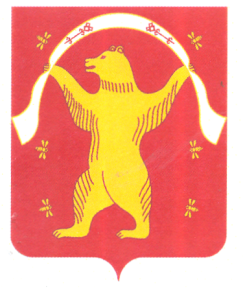 Советсельского поселения Большесухоязовский сельсовет муниципального района Мишкинский район Республики Башкортостан